NCHSAA MASTER ATHLETIC ELIGIBILITY LIST (Please Type)School:										Sport:		Street:											Men/Women: City:											Date of 1st Contest: *Gfeller-Waller Form (GW) must be signed by student and parent; √ indicates both have signedI hereby certify that each person listed has complied in all respects with the requirements for eligibility adopted by the NCHSAA and that documents sustaining each student’s eligibility are on file in the school.Signed:  ________________________________________ Coach				Date:  _________________________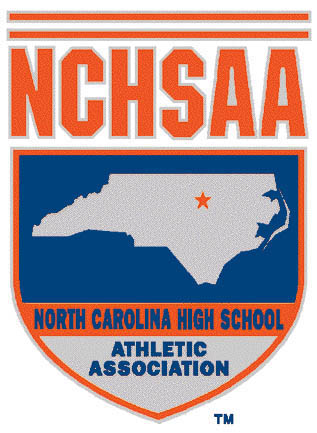 Signed:  ________________________________________ Athletic Director		Date:  _________________________Signed:  ________________________________________ Principal			Date:  _________________________Updated August, 2022HIGH SCHOOL ATHLETIC ELIGIBILITY FORM (CONT.)DATA ON CONTESTANTS WHOSE PARENTS DO NOT LIVE IN ADMINISTRATIVE UNITINSTRUCTIONS FOR COMPLETINGIn the section below headed “Reason for Eligibility,” insert the appropriate number for the code from Section 1.2.2(f)  in the NCHSAA Handbook, thus describing the student’s status.Head coach of this sport:	______________________________		This semester begins at our school:		______________									This semester ends at our school:		______________Name of ContestantsAlphabetically – Last Name, First Name,Middle InitialDate of BirthMo.-Day-Yr.Yr. of First Entry in 9th GradeDate of Enrollment for Current School Yr.Meets Medical RequirementsDate of Exam  & (✓) Gfeller-Waller FormMeets Medical RequirementsDate of Exam  & (✓) Gfeller-Waller FormMeets Medical RequirementsDate of Exam  & (✓) Gfeller-Waller FormMeets LEA Attendance RequirementNumber of Subjects Passed Last SemesterMeets All LEA Eligibility Standards(GPA, Promotion, etc.)  (✓)Check if Parents Live in This Administrative Unit(✓)Check If Student Meets All Residence and/or Transfer Regulations(✓)Med ExamGW Form*GW Form*Name of ContestantAddress of ParentsReason for Eligibility1.2.3.4.5.OFFICIAL TEAM STUDENT PERSONNEL (managers, trainers, etc.)HEAD AND ASSISTANT COACHESMust list all coaches.HEAD AND ASSISTANT COACHESMust list all coaches.HEAD AND ASSISTANT COACHESMust list all coaches.HEAD AND ASSISTANT COACHESMust list all coaches.HEAD AND ASSISTANT COACHESMust list all coaches.HEAD AND ASSISTANT COACHESMust list all coaches.TEAM COMPLIANCE WITH GFELLER-WALLER REQUIREMENTSTEAM COMPLIANCE WITH GFELLER-WALLER REQUIREMENTSNAMENAMEAED/CPR Exp. DateorSCA CourseNCHSAA Eligibility VideoGW FORMNFHS FOCNFHS CISITEMCOMPLETE DATEEAP DEVELOPEDEAP ATC REVIEWEAP REHEARSEDEAP POSTEDRTP DISCUSSEDPRIN APPROVAL